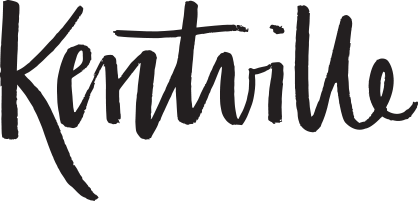 TOWN OF KENTVILLEKENTVILLE INCLUSION AND ACCESS ADVISORY COMMITTEEMeeting Minutes: June 10, 2022 Town Hall, 354 Main Street, Kentville Nova ScotiaPRESENT Committee members:Gerald MacPherson Councillor Cathy Maxwell Spencer LaingYuning Pan (online)Laurel TaylorBernie Zinck (online)Mike CameronStaff: Jennifer West Rachel Bedingfield REGRETS:  Deputy Mayor Cate SavageAPPROVAL OF THE AGENDA AND LAND ACKNOWLEDGEMENTMeeting is called to order at 9:00 a.m.APPROVAL OF THE AGENDAThe agenda for the Committee meeting of June 10, 2022 is approved by consensus.APPROVAL OF THE MINUTESThe minutes for the Committee meeting of May 13, 2022 are approved by consensus.DISCUSSION: INCLUSIVE LANGUAGE, GRAYSON TITCOMBSee presentation for more information TOWN HALL UPDATEUpdate on follow up items:  Review of Recreation for All Policy (need to revise language, terms, glossary) and starting to think about an engagement policy to support accessibility and the rec for all policy.  Stairs are getting paint lines for contrast/visibility.  Engagement and transparency in committees is being discussed in town hall.  Kirsten Duncan will soon be starting her accessibility assessments of town owned buildings.  Staff are also looking at an accessible parking plan.  Senior staff are having regular discussions about resiliency, accessibility, inclusion and other deep culture shifts.  Recreation will be hiring for a position around equity, diversity, inclusion and access.NEXT STEPS (NEXT AGENDA)Michael Getchell, Kings Transit, to discuss transit.Continuing the conversation around language (Grayson)New guests to the committeeUpdate on street naming policy, town hall building auditUpcoming meetings:Kirsten Duncan to come talk about Universal DesignAddendum to Accessibility Plan, peer-reviewed matrixNext meetings, set up dates for May to July.  Continue with monthly.  Reassess frequency in July.ADJOURNMENTMeeting adjourned at 10:40 am.Next meetings on July 8th and September 12th.